文化部新聞稿110/02/26國美館「2021臺灣國際光影藝術節」以黑暗之光照亮希望文化部所屬國立臺灣美術館今（26）日啟動第二屆「臺灣國際光影藝術節」，結合國美館自2004年起設立各項大型計畫推動國際科技藝術創作的方向，自元宵節起於美術館戶外園區展出多位國際藝術家的光影裝置。本次以「黑暗之光」為展覽主題，特別邀請臺灣、瑞士、日本、法國、澳門等8組國內外創作團隊參展，藝術家藉由燈光藝術作品，帶領民眾反思負面、黑暗所蘊含的正向意義，盼突破國境與疫情的隔閡，以藝術之光照亮被疫情籠罩的黑暗世界。今日的開幕式，文化部長李永得、交通部長林佳龍、臺中市政府文化局長張大春、立法委員黃國書、臺中市議員黃守達及張彥彤、中華電信總經理郭水義等人共襄盛舉，一同為藝術節揭開序幕。文化部長李永得表示，全球過去一整年籠罩在疫情的陰影當中，終於在近日稍微看到曙光，讓今日的光影藝術節更顯其意義。希望藉由光及藝術的結合「為我們點亮一盞明燈，也帶領我們遠離疫情的陰影」。光影藝術是最能表現藝術及科技結合的形式之一，也是文化部近年推動科技藝術的重點項目，感謝交通部的支持及參與，以及國美館與所有藝術家的策展，期盼每年的光影藝術節能成為世界光影藝術家交流的重要平台，讓臺灣優異的光影藝術在國際發光。交通部長林佳龍表示，臺灣燈節已享譽國際，去年起以「燈節2.0」概念結合光影與數位技術推動「臺灣國際光影藝術節」，帶來城市光譜改變外也建立觀光品牌，並期待能夠帶動地區的發展。國美館長梁永斐提到，今（110）年初因疫情嚴峻，曾經考量過取消光影藝術節的辦理。所幸最後排除萬難讓光影藝術節能與大眾見面，以黑暗之光照亮希望。期待光影藝術節能夠成為臺中的特色、臺灣的特色，並更進一步能讓國際透過光影藝術節認識不同面向的臺灣。本屆臺灣國際光影藝術節展期從即日起至3月28日，參展的8組國內外藝術家／團隊，包括安可工作室（瑞士）、萊普斯團隊（法國）、謝佑承X王中原（臺灣）、高德亮（澳門）、黑川互動媒體藝術（臺灣）、蔡宜婷（臺灣）、有用主張（臺灣）、千田泰廣（日本）等。藝術家以大自然為主題，創作出各種呼應自然現象的大型戶外光影裝置，類型包括程式控制的光雕塑、按美術館自然環境所進行的現地創作，以及配合國美館5G環境設置的互動裝置，運用不同媒介，讓光呈現多元的樣貌。國美館表示，本屆國外藝術家不畏疫情影響，為國美館展出場地重新規劃作品的裝置與呈現，例如法國萊普斯團隊的〈影格－電玩情節〉是該團隊主要發展的重要系列作品之一，本次依照國美館戶外玻璃帷幕的場地條件，重新設計出100個燈管人的逐格動態。日本藝術家千田泰廣的作品〈日行跡〉選在國美館E亭展出，在全暗的空間當中，千絲萬縷透過幽微的白光使交錯之處變成星光點點，如同E亭延伸自美術館的獨立空間特性，千田的作品就像自成一處的星叢般。此次法國、瑞士與日本籍等三組藝術家／團隊，雖未能親至現場布展，仍皆以視訊與執行團隊連線以確保安裝如常進行，可見藝術家們對本藝術節之重視。本屆特別委託藝術家蔡宜婷及黑川互動媒體藝術為本展運用5G網速環境進行創作。蔡宜婷的作品讓民眾可以使用手機連入互動介面，再將自己手中的素材傳送到作品裝置上，成為作品一部分。黑川互動媒體藝術則讓民眾掃描QR Code後登入作品網頁，即可在實體的展覽空間裡面，操控作品的光影效果。5G作品的體驗過程，讓人際關係的互動透過網路保持暢通，並未因疫情影響產生斷連，也是一種另類的深刻連結。國美館指出，臺灣國際光影藝術節除了戶外光影藝術作品展出，亦規劃為期兩天的國際論壇，期許深化科技與光影藝術的學術討論。2月27及28日將以國內相關5G建置發展及國際科技與光影藝術之討論為主，分別以「5G技術與藝術應用」、「從黑盒子到光影方城市」為題，邀請萊普斯團隊、千田泰廣、安可工作室等國際藝術家線上視訊，與鄭先喻、王連晟等國內科技藝術家進行交流，分享最新的國際光節趨勢，並請到國立故宮博物院及兩廳院等單位代表與會，共同討論5G技術與藝術的應用。光影藝術節期間，不但有點亮夜晚的光影藝術展示，還有深具前瞻性的學術討論，讓藝術節不只是藝術節，也展現國美館在推動國際科技藝術發展的專業與信心。今日開幕式由表演團體LUXY BOYZ與法國萊普斯團隊的作品〈影格－電玩情節〉進行結合燈光、雷射與音效的演出。後續每日晚間5點至10點為點燈時間，將與周邊美術園道商圈、審計新村與老爺大毅行旅合作，推出看展串連活動，民眾只要下載藝FUN券NEXT手機App程式，並登入會員、出示活動相關證明，即可享有店家優惠。元宵節起，邀請民眾闔家光臨漫步於國美館的閒暇夜晚，近距離感受光影藝術作品的魅力。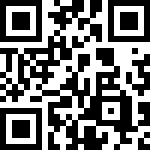 新聞資料連結：https://reurl.cc/9ZRYaY新聞聯絡人：文化部媒體公關組 王樹彬 02-8512-6074、0919-041920            國立臺灣美術館 王奕尹 04-2372-3552 #133、0932-003577承辦連絡人：國立臺灣美術館 趙欣怡 04-2372-3552 # 303